Schließtage 2017/2018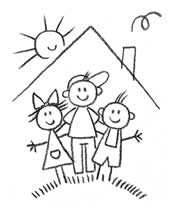 DatumTagMo., 28.08.2017GeschlossenKonzeptionstagMo., 02.10.2017BedarfsgruppeBrückentag Tag d. Dt. EinheitMo., 30.10.2017GeschlossenBrückentag  ReformationstagMi., 22.11.2017GeschlossenBuß- und BettagFr., 01.12.2017GeschlossenPQB mit Frau EweltFr., 22.12.2017GeschlossenWeihnachtenMo., 25.12. – Fr., 29.12.2017GeschlossenWeihnachtsferienDi., 02.01. – Fr., 05.01.2018BedarfsgruppeWoche nach NeujahrDi., 13.02.2018GeschlossenFaschingsdienstagFr., 23.03.2018Geschlossen ab 12:00 UhrPQB mit Frau EweltDo., 29.03.2018GeschlossenGründonnerstagDi., 03.04.2018GeschlossenDienstag nach OsternMo., 30.04.2018BedarfsgruppeMontag vor 01.MaiFr., 11.05.2018GeschlossenBrückentag  Chr. HimmelfahrtFr., 01.06.2018GeschlossenPQB mit Frau EweltDo., 02.08.2018GeschlossenPQB mit Frau EweltFr., 03.08.2018GeschlossenKonzeptionstagMo., 06.08. – Fr., 24.08.2018GeschlossenSommerferienMo., 27.08.2018GeschlossenKonzeptionstag